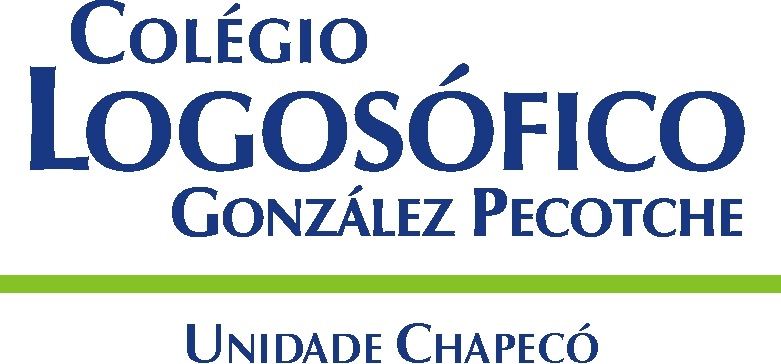 LISTA DE MATERIAIS DE USO INDIVIDUAL - INFANTIL 4 - 2018-Alunos novos:  os materiais deverão ser entregues no dia da entrevista com os pais, na primeira semana de fevereiro (será agendada pela escola). -Alunos rematriculados:  deverão entregar  na primeira semana de fevereiro, na recepção. -1 sacola de higiene contendo: 1 pente ou escova de cabelo; 1 chapéu ou boné; 1 muda de roupa completa de verão, um par de chinelos (bermuda e camiseta, roupa íntima).-3 caixas de lenços de papel com  50 lenços, para uso individual.-1 pote e 2  refis de lenços umedecidos, para uso individual.-2 tubos de repelente -  em spray   –  1 por semestre.-1 tubo de protetor solar.-1 guarda-chuva.-1 pote (pote de sorvete) para contagem, contendo 10 peças iguais de cada material: tampas de garrafa, botões, pedras, palitos de picolé e outros; totalizando 100 unidades. Evitar peças muito pequenas (Ex. bolinhas).-1 caixa de camisa lisa, sem estampa,  identificada com o nome da criança.-1 par de botas de borracha - um número maior do que a criança usa.  Teremos uma Feira de Troca de botinhas e uniformes   nas primeiras semanas de aula.  A bota poderá ser entregue depois.-1 camiseta para atividades de pintura - dois números maiores do que a criança usa.-2 pastas plásticas finas com elásticos.-1 tesoura sem pontas.-1 foto recente da família 13x18  reveladaLivro de Literatura: Onde mora a felicidade? (Marismar Borém). No início do ano letivo teremos para venda na escola.Deverá vir diariamente na mochila da criança:-1 garrafinha  higienizada e com água.-1 toalhinha para o lanche com o nome da criança. Empresas credenciadas para venda de uniformes: Weikki Confecções – 33222593Nódhice – 33231623Sacola para materiais de higiene e toalhinhas para o lanche - Sugestões: Professora Renata Dutra: 99927 7330 – 3316 2295Requinte Enxovais: 3329 8952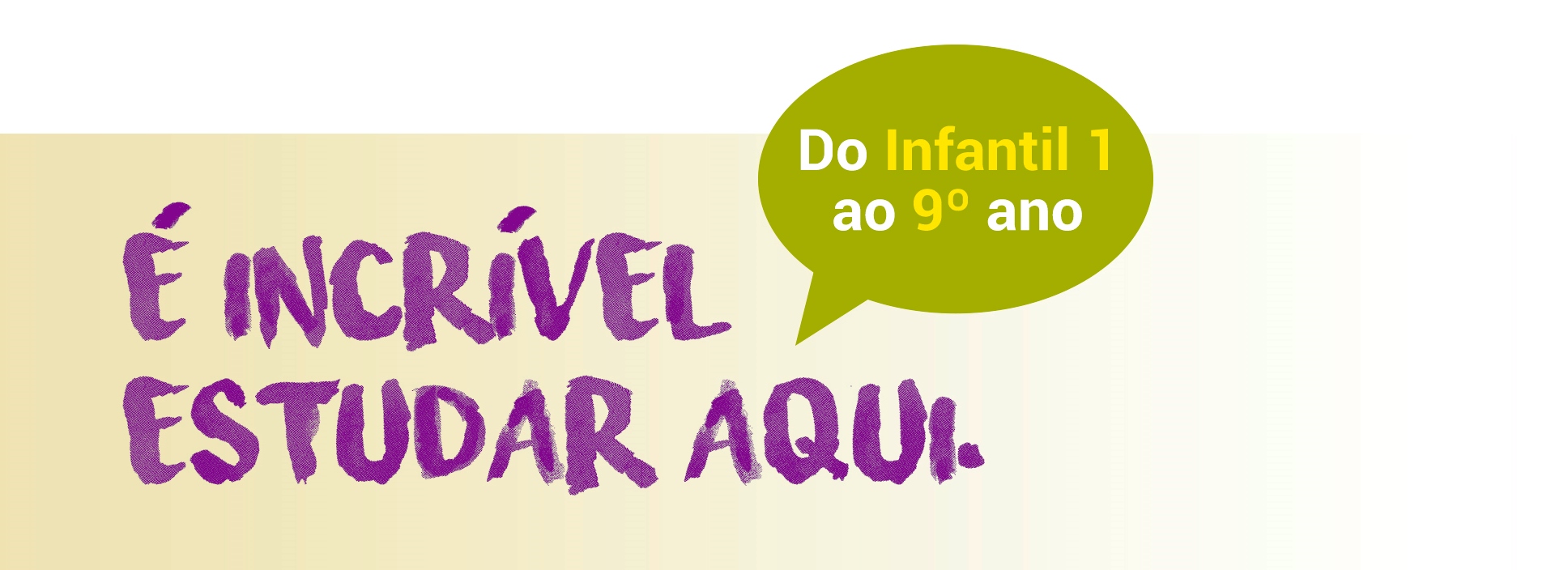 Todos os materiais deverão estar identificados com o nome da criança.Os materiais utilizados em 2016 e que estiverem em boas condições poderão ser aproveitados.Alunos novos: quem não entregou a fotografia 3X4 da criança, favor trazer no dia da entrevista.